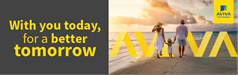 Program Manager (Agile PMO) Aviva India, a subsidiary of the global Aviva group, is a dynamic and growing player in the Indian insurance market. We offer diverse insurance and financial solutions, emphasize innovation, and prioritize sustainability.As a Program Manager (PMO), you will play a pivotal role in ensuring the smooth and efficient planning & tracking of projects. You will be responsible for a range of activities to facilitate agile project management, project governance, and scrum methodologies. Your proficiency in using JIRA or similar tools will be critical to your success in this role.Key ResponsibilitiesAgile Project Management and Governance:Maintain centralised book of work and their respective priorities.Implement agile methodologies and best practices for project management.Provide guidance and support to project teams in adhering to agile principles.Ensure compliance with project governance standards and procedures.Project Status Collection and Progress Reporting:Collect and analyze project status data to assess progress and identify potential issues.Create progress reports and communicate them to stakeholders.Capacity Planning:Plan capacity for the entire technology functionCollaborate with project managers to forecast resource requirements.Optimize resource allocation to maximize project efficiency.Budget Planning and Tracking:Assist in the creation of project budgets.Monitor project spending and track budget adherence.Tool Proficiency:Utilize JIRA or similar project management tools to accomplish most of the above tasks.Qualifications & ExperienceScrum Master certification is required.Proven experience of 7+ years in agile Program management, preferably in a PMO role.Proficiency in JIRA or similar project management tools.Strong organizational and analytical skills.Excellent communication and interpersonal abilities.Capacity to manage multiple projects simultaneously.Detail-oriented with a focus on accuracy.Location: 	GurgaonWhy AvivaDynamic and collaborative team in a supportive and innovative work environment.Opportunities for professional growth and development.Competitive compensation and benefits package.Be a part of shaping the future of insurance in India.If you are a dedicated and experienced Project Management Office Specialist with a passion for agile project management, we encourage you to apply. Help us drive our projects to success and be a part of our growing team at Aviva.